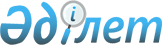 О внесении изменений в решение маслихата района Т.Рыскулова Жамбылской области "О бюджете сельских округов района Т.Рыскулова на 2021-2023 годы" от 29 декабря 2020 года №65-4Решение маслихата района Т.Рыскулова Жамбылской области от 11 октября 2021 года № 10-4
      Маслихат района Т.Рыскулова Жамбылской области РЕШИЛ:
      1. Внести в решение маслихата района Т.Рыскулова Жамбылской области "О бюджете сельских округов района Т.Рыскулова на 2021-2023 годы" от 29 декабря 2020 года №65-4 (зарегистрировано в реестре государственной регистрации нормативно-правовых актов под №4886) следующие изменения:
      пункт 1 изложить в новой редакции:
      "1. Утвердить бюджет сельских округов на 2021-2023 годы согласно приложениям 1, 2, 3, 4, 5, 6, 7, 8, 9, 10, 11, 12, 13, 14, 15, 16 и 17, в том числе на 2021 год в следующих объемах:
      1.1. По Куланскому сельскому округу:
      1) доходы - 274188 тысяч тенге, в том числе:
      налоговые поступления – 63992 тысяч тенге;
      неналоговые поступления – 421 тысяч тенге;
      поступления от продажи основного капитала – 0 тысяч тенге;
      поступления трансфертов – 209775 тысяч тенге;
      2) затраты – 276371 тысяч тенге;
      3) чистое бюджетное кредитование – 0 тысяч тенге;
      бюджетные кредиты – 0 тысяч тенге;
      погашение бюджетных кредитов – 0 тысяч тенге;
      4) сальдо по операциям с финансовыми активами – 0 тысяч тенге;
      приобретение финансовых активов – 0 тысяч тенге;
      поступление от продажи финансовых активов государства – 0 тысяч тенге;
      5) дефицит бюджета (профицит) - -2183 тысяч тенге;
      6) финансирование дефицита бюджета (использование профицита) – 2183 тысяч тенге;
      поступление займов - 0 тысяч тенге;
      погашение займов - 0 тысяч тенге;
      используемые остатки бюджетных средств - 2183 тысяч тенге.
      1.2. По Луговскому сельскому округу:
      1) доходы - 104110 тысяч тенге, в том числе:
      налоговые поступления – 17164 тысяч тенге;
      неналоговые поступления – 300 тысяч тенге;
      поступления от продажи основного капитала – 0 тысяч тенге;
      поступления трансфертов – 86646 тысяч тенге;
      2) затраты – 104812 тысяч тенге;
      3) чистое бюджетное кредитование – 0 тысяч тенге;
      бюджетные кредиты – 0 тысяч тенге;
      погашение бюджетных кредитов – 0 тысяч тенге;
      4) сальдо по операциям с финансовыми активами – 0 тысяч тенге;
      приобретение финансовых активов – 0 тысяч тенге;
      поступление от продажи финансовых активов государства – 0 тысяч тенге;
      5) дефицит бюджета (профицит) - -702 тысяч тенге;
      6) финансирование дефицита бюджета (использование профицита) – 702 тысяч тенге;
      поступление займов - 0 тысяч тенге;
      погашение займов - 0 тысяч тенге;
      используемые остатки бюджетных средств - 702 тысяч тенге.
      1.3. По Акбулакскому сельскому округу:
      1) доходы - 45796 тысяч тенге, в том числе:
      налоговые поступления – 5545 тысяч тенге;
      неналоговые поступления – 0 тысяч тенге;
      поступления от продажи основного капитала – 0 тысяч тенге;
      поступления трансфертов – 40251 тысяч тенге;
      2) затраты – 47545 тысяч тенге;
      3) чистое бюджетное кредитование – 0 тысяч тенге;
      бюджетные кредиты – 0 тысяч тенге;
      погашение бюджетных кредитов – 0 тысяч тенге;
      4) сальдо по операциям с финансовыми активами – 0 тысяч тенге;
      приобретение финансовых активов – 0 тысяч тенге;
      поступление от продажи финансовых активов государства – 0 тысяч тенге;
      5) дефицит бюджета (профицит) - -1749 тысяч тенге;
      6) финансирование дефицита бюджета (использование профицита) – 1749 тысяч тенге;
      поступление займов - 0 тысяч тенге;
      погашение займов - 0 тысяч тенге;
      используемые остатки бюджетных средств -1749 тысяч тенге.
      1.4. По Абайскому сельскому округу:
      1) доходы - 62506 тысяч тенге, в том числе:
      налоговые поступления – 4835 тысяч тенге;
      неналоговые поступления – 0 тысяч тенге;
      поступления от продажи основного капитала – 0 тысяч тенге;
      поступления трансфертов – 57671 тысяч тенге;
      2) затраты – 62847 тысяч тенге;
      3) чистое бюджетное кредитование – 0 тысяч тенге;
      бюджетные кредиты – 0 тысяч тенге;
      погашение бюджетных кредитов – 0 тысяч тенге;
      4) сальдо по операциям с финансовыми активами – 0 тысяч тенге;
      приобретение финансовых активов – 0 тысяч тенге;
      поступление от продажи финансовых активов государства – 0 тысяч тенге;
      5) дефицит бюджета (профицит) - -341 тысяч тенге;
      6) финансирование дефицита бюджета (использование профицита) – 341 тысяч тенге;
      поступление займов - 0 тысяч тенге;
      погашение займов - 0 тысяч тенге;
      используемые остатки бюджетных средств - 341 тысяч тенге.
      1.5. По Каракыстакскому сельскому округу:
      1) доходы - 72820 тысяч тенге, в том числе:
      налоговые поступления – 8254 тысяч тенге;
      неналоговые поступления – 0 тысяч тенге;
      поступления от продажи основного капитала – 0 тысяч тенге;
      поступления трансфертов – 64566 тысяч тенге;
      2) затраты – 74170 тысяч тенге;
      3) чистое бюджетное кредитование – 0 тысяч тенге;
      бюджетные кредиты – 0 тысяч тенге;
      погашение бюджетных кредитов – 0 тысяч тенге;
      4) сальдо по операциям с финансовыми активами – 0 тысяч тенге;
      приобретение финансовых активов – 0 тысяч тенге;
      поступление от продажи финансовых активов государства – 0 тысяч тенге;
      5) дефицит бюджета (профицит) - -1350 тысяч тенге;
      6) финансирование дефицита бюджета (использование профицита) – 1350 тысяч тенге;
      поступление займов - 0 тысяч тенге;
      погашение займов - 0 тысяч тенге;
      используемые остатки бюджетных средств - 1350 тысяч тенге.
      1.6. По Жанатурмысскому сельскому округу:
      1) доходы - 40673 тысяч тенге, в том числе:
      налоговые поступления – 3721 тысяч тенге;
      неналоговые поступления – 0 тысяч тенге;
      поступления от продажи основного капитала – 0 тысяч тенге;
      поступления трансфертов – 36952 тысяч тенге;
      2) затраты – 41353 тысяч тенге;
      3) чистое бюджетное кредитование – 0 тысяч тенге;
      бюджетные кредиты – 0 тысяч тенге;
      погашение бюджетных кредитов – 0 тысяч тенге;
      4) сальдо по операциям с финансовыми активами – 0 тысяч тенге;
      приобретение финансовых активов – 0 тысяч тенге;
      поступление от продажи финансовых активов государства – 0 тысяч тенге;
      5) дефицит бюджета (профицит) - -680 тысяч тенге;
      6) финансирование дефицита бюджета (использование профицита) – 680 тысяч тенге;
      поступление займов - 0 тысяч тенге;
      погашение займов - 0 тысяч тенге;
      используемые остатки бюджетных средств–680 тысяч тенге.
      1.7. По Кокдоненскому сельскому округу:
      1) доходы - 65988 тысяч тенге, в том числе:
      налоговые поступления – 6201 тысяч тенге;
      неналоговые поступления – 88 тысяч тенге;
      поступления от продажи основного капитала – 0 тысяч тенге;
      поступления трансфертов – 59699 тысяч тенге;
      2) затраты – 67089 тысяч тенге;
      3) чистое бюджетное кредитование – 0 тысяч тенге;
      бюджетные кредиты – 0 тысяч тенге;
      погашение бюджетных кредитов – 0 тысяч тенге;
      4) сальдо по операциям с финансовыми активами – 0 тысяч тенге;
      приобретение финансовых активов – 0 тысяч тенге;
      поступление от продажи финансовых активов государства – 0 тысяч тенге;
      5) дефицит бюджета (профицит) - -1101 тысяч тенге;
      6) финансирование дефицита бюджета (использование профицита) – 1101 тысяч тенге;
      поступление займов - 0 тысяч тенге;
      погашение займов - 0 тысяч тенге;
      используемые остатки бюджетных средств - 1101 тысяч тенге.
      1.8. По Когершинскому сельскому округу:
      1) доходы - 47797 тысяч тенге, в том числе:
      налоговые поступления – 7857 тысяч тенге;
      неналоговые поступления – 0 тысяч тенге;
      поступления от продажи основного капитала – 0 тысяч тенге;
      поступления трансфертов – 39940 тысяч тенге;
      2) затраты – 48705 тысяч тенге;
      3) чистое бюджетное кредитование – 0 тысяч тенге;
      бюджетные кредиты – 0 тысяч тенге;
      погашение бюджетных кредитов – 0 тысяч тенге;
      4) сальдо по операциям с финансовыми активами – 0 тысяч тенге;
      приобретение финансовых активов – 0 тысяч тенге;
      поступление от продажи финансовых активов государства – 0 тысяч тенге;
      5) дефицит бюджета (профицит) - -908 тысяч тенге;
      6) финансирование дефицита бюджета (использование профицита) – 908 тысяч тенге;
      поступление займов - 0 тысяч тенге;
      погашение займов - 0 тысяч тенге;
      используемые остатки бюджетных средств - 908 тысяч тенге.
      1.9. По Кумарыкскому сельскому округу:
      1) доходы –75826 тысяч тенге, в том числе:
      налоговые поступления – 8451 тысяч тенге;
      неналоговые поступления – 0 тысяч тенге;
      поступления от продажи основного капитала – 0 тысяч тенге;
      поступления трансфертов – 67375 тысяч тенге;
      2) затраты – 76508 тысяч тенге;
      3) чистое бюджетное кредитование – 0 тысяч тенге;
      бюджетные кредиты – 0 тысяч тенге;
      погашение бюджетных кредитов – 0 тысяч тенге;
      4) сальдо по операциям с финансовыми активами – 0 тысяч тенге;
      приобретение финансовых активов – 0 тысяч тенге;
      поступление от продажи финансовых активов государства – 0 тысяч тенге;
      5) дефицит бюджета (профицит) – -682 тысяч тенге;
      6) финансирование дефицита бюджета (использование профицита) – 682 тысяч тенге;
      поступление займов - 0 тысяч тенге;
      погашение займов - 0 тысяч тенге;
      используемые остатки бюджетных средств - 682 тысяч тенге.
      1.10. По Акыртобинскому сельскому округу:
      1) доходы - 58257 тысяч тенге, в том числе:
      налоговые поступления – 5239 тысяч тенге;
      неналоговые поступления – 0 тысяч тенге;
      поступления от продажи основного капитала – 0 тысяч тенге;
      поступления трансфертов – 53018 тысяч тенге;
      2) затраты – 59551 тысяч тенге;
      3) чистое бюджетное кредитование – 0 тысяч тенге;
      бюджетные кредиты – 0 тысяч тенге;
      погашение бюджетных кредитов – 0 тысяч тенге;
      4) сальдо по операциям с финансовыми активами – 0 тысяч тенге;
      приобретение финансовых активов – 0 тысяч тенге;
      поступление от продажи финансовых активов государства – 0 тысяч тенге;
      5) дефицит бюджета (профицит) - -1294 тысяч тенге;
      6) финансирование дефицита бюджета (использование профицита) – 1294 тысяч тенге;
      поступление займов - 0 тысяч тенге;
      погашение займов - 0 тысяч тенге;
      используемые остатки бюджетных средств - 1294 тысяч тенге.
      1.11. По Орнекскому сельскому округу:
      1) доходы - 61770 тысяч тенге, в том числе:
      налоговые поступления – 7461 тысяч тенге;
      неналоговые поступления – 0 тысяч тенге;
      поступления от продажи основного капитала – 0 тысяч тенге;
      поступления трансфертов – 54309 тысяч тенге;
      2) затраты – 62617 тысяч тенге;
      3) чистое бюджетное кредитование – 0 тысяч тенге;
      бюджетные кредиты – 0 тысяч тенге;
      погашение бюджетных кредитов – 0 тысяч тенге;
      4) сальдо по операциям с финансовыми активами – 0 тысяч тенге;
      приобретение финансовых активов – 0 тысяч тенге;
      поступление от продажи финансовых активов государства – 0 тысяч тенге;
      5) дефицит бюджета (профицит) - -847 тысяч тенге;
      6) финансирование дефицита бюджета (использование профицита) – 847 тысяч тенге;
      поступление займов - 0 тысяч тенге;
      погашение займов - 0 тысяч тенге;
      используемые остатки бюджетных средств - 847 тысяч тенге.
      1.12. По Теренозекскому сельскому округу:
      1) доходы - 53616 тысяч тенге, в том числе:
      налоговые поступления – 4691 тысяч тенге;
      неналоговые поступления – 0 тысяч тенге;
      поступления от продажи основного капитала – 0 тысяч тенге;
      поступления трансфертов – 48925 тысяч тенге;
      2) затраты – 54308 тысяч тенге;
      3) чистое бюджетное кредитование – 0 тысяч тенге;
      бюджетные кредиты – 0 тысяч тенге;
      погашение бюджетных кредитов – 0 тысяч тенге;
      4) сальдо по операциям с финансовыми активами – 0 тысяч тенге;
      приобретение финансовых активов – 0 тысяч тенге;
      поступление от продажи финансовых активов государства – 0 тысяч тенге;
      5) дефицит бюджета (профицит) - -692 тысяч тенге;
      6) финансирование дефицита бюджета (использование профицита) – 692 тысяч тенге;
      поступление займов - 0 тысяч тенге;
      погашение займов - 0 тысяч тенге;
      используемые остатки бюджетных средств - 692 тысяч тенге.
      1.13. По Кайындинскому сельскому округу:
      1) доходы - 65275 тысяч тенге, в том числе:
      налоговые поступления – 2577 тысяч тенге;
      неналоговые поступления – 0 тысяч тенге;
      поступления от продажи основного капитала – 0 тысяч тенге;
      поступления трансфертов – 62698 тысяч тенге;
      2) затраты – 65571 тысяч тенге;
      3) чистое бюджетное кредитование – 0 тысяч тенге;
      бюджетные кредиты – 0 тысяч тенге;
      погашение бюджетных кредитов – 0 тысяч тенге;
      4) сальдо по операциям с финансовыми активами – 0 тысяч тенге;
      приобретение финансовых активов – 0 тысяч тенге;
      поступление от продажи финансовых активов государства – 0 тысяч тенге;
      5) дефицит бюджета (профицит) - -296 тысяч тенге;
      6) финансирование дефицита бюджета (использование профицита) – 296 тысяч тенге;
      поступление займов - 0 тысяч тенге;
      погашение займов - 0 тысяч тенге;
      используемые остатки бюджетных средств - 296 тысяч тенге.
      1.14. По Корагатинскому сельскому округу:
      1) доходы - 31826 тысяч тенге, в том числе:
      налоговые поступления – 1869 тысяч тенге;
      неналоговые поступления – 0 тысяч тенге;
      поступления от продажи основного капитала – 0 тысяч тенге;
      поступления трансфертов – 29957 тысяч тенге;
      2) затраты – 32079 тысяч тенге;
      3) чистое бюджетное кредитование – 0 тысяч тенге;
      бюджетные кредиты – 0 тысяч тенге;
      погашение бюджетных кредитов – 0 тысяч тенге;
      4) сальдо по операциям с финансовыми активами – 0 тысяч тенге;
      приобретение финансовых активов – 0 тысяч тенге;
      поступление от продажи финансовых активов государства – 0 тысяч тенге;
      5) дефицит бюджета (профицит) - -253 тысяч тенге;
      6) финансирование дефицита бюджета (использование профицита) – 253 тысяч тенге;
      поступление займов - 0 тысяч тенге;
      погашение займов - 0 тысяч тенге;
      используемые остатки бюджетных средств - 253 тысяч тенге.
      1.15. По Акниетскому сельскому округу:
      1) доходы - 38747 тысяч тенге, в том числе:
      налоговые поступления – 1738 тысяч тенге;
      неналоговые поступления – 0 тысяч тенге;
      поступления от продажи основного капитала – 0 тысяч тенге;
      поступления трансфертов – 37009 тысяч тенге;
      2) затраты – 38891 тысяч тенге;
      3) чистое бюджетное кредитование – 0 тысяч тенге;
      бюджетные кредиты – 0 тысяч тенге;
      погашение бюджетных кредитов – 0 тысяч тенге;
      4) сальдо по операциям с финансовыми активами – 0 тысяч тенге;
      приобретение финансовых активов – 0 тысяч тенге;
      поступление от продажи финансовых активов государства – 0 тысяч тенге;
      5) дефицит бюджета (профицит) - -144 тысяч тенге;
      6) финансирование дефицита бюджета (использование профицита) – 144 тысяч тенге;
      поступление займов - 0 тысяч тенге;
      погашение займов - 0 тысяч тенге;
      используемые остатки бюджетных средств - 144 тысяч тенге."
      Приложения 1, 2, 3, 4, 5, 6, 7, 8, 9, 10, 11, 12, 13, 14 и 15 к указанному решению изложить в новой редакции согласно приложениям 1, 2, 3, 4, 5, 6, 7, 8, 9, 10, 11, 12, 13, 14 и 15 к настоящему решению.
      2. Настоящее решение вводится в действие с 1 января 2021 года.  Бюджет сельского округа Кулан на 2021 год Бюджет сельского округа Лугового на 2021 год Бюджет сельского округа Акбулак на 2021 год Бюджет сельского округа Абай на 2021 год Бюджет сельского округа Каракыстак на 2021 год Бюджет сельского округа Жанатурмыс на 2021 год Бюджет сельского округа Кокдонен на 2021 год Бюджет сельского округа Когершин на 2021 год Бюджет сельского округа Кумарык на 2021 год Бюджет сельского округа Акыртобе на 2021 год Бюджет сельского округа Орнек на 2021 год Бюджет сельского округа Теренозек на 2021 год Бюджет сельского округа Кайынды на 2021 год Бюджет сельского округа Корагаты на 2021 год Бюджет сельского округа Акниет на 2021 год
					© 2012. РГП на ПХВ «Институт законодательства и правовой информации Республики Казахстан» Министерства юстиции Республики Казахстан
				
      Секретарь маслихата 

Е. Абуталипов
Приложение к решению
маслихата района Т.Рыскулова
№10-4 от 11 октября 2021 годаПриложение 1 к решению
маслихата района Т.Рыскулова
№65-4 от 29 декабря 2020 года
Категория
Категория
Категория
Категория
Сумма, тысяч тенге
Класс
Класс
Класс
Сумма, тысяч тенге
Подкласс
Подкласс
Наименование
1.Доходы
274188
1
Налоговые поступления
63992
01
Подоходный налог
8658
2
Индивидуальный подоходный налог
8658
04
Hалоги на собственность
55120
1
Hалоги на имущество
1449
3
Земельный налог
1021
4
Hалог на транспортные средства
52650
05
Внутренние налоги на товары, работы и услуги
214
4
Плата за бизнес и профессиональную деятельность
214
2
Неналоговые поступления
421
01
Доходы от государственного имущества
317
5
Доходы от сдачи в аренду государственного имущества
317
04
Штрафы, пени, санкции, сборы, взимаемые государственными учреждениями, финансируемыми из государственного бюджета, а также удерживаемые и финансируемые из бюджета (сметы расходов) Национального Банка Республики Казахстан.
104
1
Штрафы, пени, санкции, сборы, взимаемые государственными учреждениями, финансируемыми из государственного бюджета, а также удерживаемые и финансируемые из бюджета (сметы расходов) Национального Банка Республики Казахстан, за исключением доходов от организаций нефтяного сектора.
104
4
Поступления трансфертов
209775
02
Трансферты из вышестоящих органов государственного управления
209775
3
Трансферты из районного (города областного значения) бюджета
209775
Функциональная группа
Функциональная группа
Функциональная группа
Функциональная группа
Сумма, тысяч тенге
Функциональная подгруппа
Функциональная подгруппа
Функциональная подгруппа
Сумма, тысяч тенге
Администратор бюджетных программ
Администратор бюджетных программ
Администратор бюджетных программ
Бюджетная программа
Бюджетная программа
Подпрограмма
Наименование
1
2
3
2. Расходы
276371
01
Государственные услуги общего характера
84515
124
Аппарат акима района в городе, города районного значения, поселка, села, сельского округа
84515
001
Услуги по обеспечению деятельности акима района в городе, города районного значения, поселка, села, сельского округа
81531
022
Капитальные затраты государственного органа
2984
07
Жилищно-коммунальное хозяйство
176893
124
Аппарат акима района в городе, города районного значения, поселка, села, сельского округа
176893
008
Освещение улиц населенных пунктов
25235
009
Обеспечение санитарии населенных пунктов
3517
011
Благоустройство и озеленение населенных пунктов
107746
014
Организация водоснабжения населенных пунктов
40395
13
Прочие
14963
124
Аппарат акима района в городе, города районного значения, поселка, села, сельского округа
14963
040
Реализация мероприятий для решения вопросов обустройства населенных пунктов в реализацию мер по содействию экономическому развитию регионов в рамках Государственной программы развития регионов до 2025 года
14963
Администратор бюджетных программ
Администратор бюджетных программ
Администратор бюджетных программ
Сумма тысяч тенге
Программа
Программа
Сумма тысяч тенге
Наименование
1
2
3
4. Сальдо по операциям с финансовыми активами
0
Приобретение финансовых активов 
0
Категория
Категория
Категория
Категория
Сумма, тысяч тенге
Класс 
Класс 
Класс 
Сумма, тысяч тенге
Подкласс
Подкласс
1
2
3
6
Поступления от продажи финансовых активов государства
0
Администратор бюджетных программ
Администратор бюджетных программ
Администратор бюджетных программ
Сумма, тысяч тенге
Программа
Программа
Сумма, тысяч тенге
Наименование
1
2
3
5. Дефицит бюджета (профицит)
-2183
6. Финансирование дефицита бюджета (использование профицита) 
2183
Категория
Категория
Категория
Сумма, тысяч тенге
Класс
Класс
Сумма, тысяч тенге
Подкласс
Подкласс
1
2
3
7
Поступления займов
0
01
Внутренние государственные займы
0
2
Договоры займа
0
Администратор бюджетных программ
Администратор бюджетных программ
Администратор бюджетных программ
Сумма, тысяч тенге
Программа
Программа
Сумма, тысяч тенге
Наименование
1
2
3
16
Погашение займов
0
452
Отдел финансов района (города областного значения)
0
008
Погашение долга местного исполнительного органа перед вышестоящим бюджетом
0
Категория
Категория
Категория
Сумма, тысяч тенге
Класс
Класс
Сумма, тысяч тенге
Подкласс
Подкласс
1
1
1
2
3
8
Используемые остатки бюджетных средств
2183Приложение 2 к решению
маслихата района Т.Рыскулова
№10-4 от 11 октября 2021 годаПриложение 2 к решению
маслихата района Т.Рыскулова
№65-4 от 29 декабря 2020 года
Категория
Категория
Категория
Категория
Сумма, тысяч тенге
Класс
Класс
Класс
Сумма, тысяч тенге
Подкласс
Подкласс
Наименование
1.Доходы
104110
1
Налоговые поступления
17164
01
Подоходный налог
2003
2
Индивидуальный подоходный налог
2003
04
Hалоги на собственность
15143
1
Hалоги на имущество
194
3
Земельный налог
576
4
Hалог на транспортные средства
14373
05
Внутренние налоги на товары, работы и услуги
18
4
Плата за бизнес и профессиональную деятельность
18
2
Неналоговые поступления
300
01
Доходы от государственного имущества
273
5
Доходы от сдачи в аренду государственного имущества
273
04
Штрафы, пени, санкции, сборы, взимаемые государственными учреждениями, финансируемыми из государственного бюджета, а также удерживаемые и финансируемые из бюджета (сметы расходов) Национального Банка Республики Казахстан.
27
1
Штрафы, пени, санкции, сборы, взимаемые государственными учреждениями, финансируемыми из государственного бюджета, а также удерживаемые и финансируемые из бюджета (сметы расходов) Национального Банка Республики Казахстан, за исключением доходов от организаций нефтяного сектора.
27
4
Поступления трансфертов 
86646
02
Трансферты из вышестоящих органов государственного управления
86646
3
Трансферты из районного (города областного значения) бюджета
86646
Функциональная группа
Функциональная группа
Функциональная группа
Функциональная группа
Сумма, тысяч тенге
Функциональная подгруппа
Функциональная подгруппа
Функциональная подгруппа
Сумма, тысяч тенге
Администратор бюджетных программ
Администратор бюджетных программ
Администратор бюджетных программ
Бюджетная программа
Бюджетная программа
Подпрограмма
Наименование
1
1
1
2
3
2. Расходы
104812
01
Государственные услуги общего характера
51836
124
Аппарат акима района в городе, города районного значения, поселка, села, сельского округа
51836
001
Услуги по обеспечению деятельности акима района в городе, города районного значения, поселка, села, сельского округа
51836
07
Жилищно-коммунальное хозяйство
43497
124
Аппарат акима района в городе, города районного значения, поселка, села, сельского округа
43497
008
Освещение улиц населенных пунктов
15056
009
Обеспечение санитарии населенных пунктов
667
011
Благоустройство и озеленение населенных пунктов
11394
014
Организация водоснабжения населенных пунктов
16380
13
Прочие
9479
124
Аппарат акима района в городе, города районного значения, поселка, села, сельского округа
9479
040
Реализация мероприятий для решения вопросов обустройства населенных пунктов в реализацию мер по содействию экономическому развитию регионов в рамках Государственной программы развития регионов до 2025 года
9479
Администратор бюджетных программ
Администратор бюджетных программ
Администратор бюджетных программ
Сумма тысяч тенге
Программа
Программа
Сумма тысяч тенге
Наименование
1
2
3
4. Сальдо по операциям с финансовыми активами
0
Приобретение финансовых активов 
0
Категория
Категория
Категория
Категория
 Сумма, тысяч тенге
Класс
Класс
 Сумма, тысяч тенге
Подкласс
Подкласс
1
2
3
6
Поступления от продажи финансовых активов государства
0
Администратор бюджетных программ
Администратор бюджетных программ
Администратор бюджетных программ
Сумма, тысяч тенге
Программа
Программа
Сумма, тысяч тенге
Наименование
1
2
3
5. Дефицит бюджета (профицит)
-702
6. Финансирование дефицита бюджета (использование профицита) 
702
Категория
Категория
Категория
Сумма, тысяч тенге
Класс
Класс
Сумма, тысяч тенге
Подкласс
Подкласс
Сумма, тысяч тенге
1
2
3
7
Поступления займов
0
01
Внутренние государственные займы
0
2
Договоры займа
0
Администратор бюджетных программ
Администратор бюджетных программ
Администратор бюджетных программ
Сумма, тысяч тенге
Программа
Программа
Сумма, тысяч тенге
Наименование
1
2
3
16
Погашение займов
0
452
Отдел финансов района (города областного значения)
0
008
Погашение долга местного исполнительного органа перед вышестоящим бюджетом
0
Категория
Категория
Категория
Сумма, тысяч тенге
Класс
Класс
Сумма, тысяч тенге
Подкласс
Подкласс
1
2
3
8
Используемые остатки бюджетных средств
702Приложение 3 к решению
маслихата района Т.Рыскулова
№10-4 от 11 октября 2021 годаПриложение 3 к решению
маслихата района Т.Рыскулова
№65-4 от 29 декабря 2020 года
 Категория
 Категория
 Категория
 Категория
Сумма, тысяч тенге
Класс
Класс
Класс
Сумма, тысяч тенге
Подкласс
Подкласс
Наименование
1.Доходы
45796
1
Налоговые поступления
5545
01
Подоходный налог
15
2
Индивидуальный подоходный налог
15
04
Hалоги на собственность
5530
1
Hалоги на имущество
229
3
Земельный налог
166
4
Hалог на транспортные средства
5135
4
Поступления трансфертов 
40251
02
Трансферты из вышестоящих органов государственного управления
40251
3
Трансферты из районного (города областного значения) бюджета
40251
Функциональная группа
Функциональная группа
Функциональная группа
Функциональная группа
Сумма, тысяч тенге
Функциональная подгруппа
Функциональная подгруппа
Функциональная подгруппа
Сумма, тысяч тенге
Администратор бюджетных программ
Администратор бюджетных программ
Администратор бюджетных программ
Бюджетная программа
Бюджетная программа
Подпрограмма
Наименование
1
2
3
2. Расходы
47545
01
Государственные услуги общего характера
35689
124
Аппарат акима района в городе, города районного значения, поселка, села, сельского округа
35689
001
Услуги по обеспечению деятельности акима района в городе, города районного значения, поселка, села, сельского округа
35439
022
Капитальные затраты государственного органа
250
07
Жилищно-коммунальное хозяйство
8752
124
Аппарат акима района в городе, города районного значения, поселка, села, сельского округа
8752
008
Освещение улиц населенных пунктов
2520
009
Обеспечение санитарии населенных пунктов
409
011
Благоустройство и озеленение населенных пунктов
215
014
Организация водоснабжения населенных пунктов
5608
13
Прочие
3104
124
Аппарат акима района в городе, города районного значения, поселка, села, сельского округа
3104
040
Реализация мероприятий для решения вопросов обустройства населенных пунктов в реализацию мер по содействию экономическому развитию регионов в рамках Государственной программы развития регионов до 2025 года
3104
Администратор бюджетных программ
Администратор бюджетных программ
Администратор бюджетных программ
Сумма тысяч тенге
Программа
Программа
Сумма тысяч тенге
Наименование
1
2
3
4. Сальдо по операциям с финансовыми активами
0
Приобретение финансовых активов 
0
Категория
Категория
Категория
Категория
 Сумма, тысяч тенге
Класс
Класс
 Сумма, тысяч тенге
Подкласс
Подкласс
1
2
3
6
Поступления от продажи финансовых активов государства
0
Администратор бюджетных программ
Администратор бюджетных программ
Администратор бюджетных программ
Сумма, тысяч тенге
Программа
Программа
Сумма, тысяч тенге
Наименование
1
2
3
5. Дефицит бюджета (профицит)
-1749
6. Финансирование дефицита бюджета (использование профицита) 
1749
Категория
Категория
Категория
 Сумма, тысяч тенге
Класс
Класс
 Сумма, тысяч тенге
Подкласс
Подкласс
1
2
3
7
Поступления займов
0
01
Внутренние государственные займы
0
2
Договоры займа
0
Администратор бюджетных программ
Администратор бюджетных программ
Администратор бюджетных программ
Сумма, тысяч тенге
Программа
Программа
Сумма, тысяч тенге
Наименование
1
2
3
16
Погашение займов
0
452
Отдел финансов района (города областного значения)
0
008
Погашение долга местного исполнительного органа перед вышестоящим бюджетом
0
Категория
Категория
Категория
Класс
Класс
Сумма, тысяч тенге
Подкласс
Подкласс
1
1
1
2
3
8
Используемые остатки бюджетных средств
0Приложение 4 к решению
маслихата района Т.Рыскулова
№10-4 от 11 октября 2021 годаПриложение 4 к решению
маслихата района Т.Рыскулова
№65-4 от 29 декабря 2020 года
Категория 
Категория 
Категория 
Категория 
Сумма, тысяч тенге
Класс 
Класс 
Класс 
Сумма, тысяч тенге
Подкласс
Подкласс
Наименование
1.Доходы
62506
1
Налоговые поступления
4835
01
Подоходный налог
74
2
Индивидуальный подоходный налог
74
04
Hалоги на собственность
4761
1
Hалоги на имущество
156
3
Земельный налог
163
4
Hалог на транспортные средства
4442
4
Поступления трансфертов 
57671
02
Трансферты из вышестоящих органов государственного управления
57671
3
Трансферты из районного (города областного значения) бюджета
57671
Функциональная группа
Функциональная группа
Функциональная группа
Функциональная группа
Сумма, тысяч тенге
Функциональная подгруппа
Функциональная подгруппа
Функциональная подгруппа
Сумма, тысяч тенге
Администратор бюджетных программ
Администратор бюджетных программ
Администратор бюджетных программ
Бюджетная программа
Бюджетная программа
Подпрограмма
Наименование
1
2
3
2. Расходы
62847
01
Государственные услуги общего характера
32135
124
Аппарат акима района в городе, города районного значения, поселка, села, сельского округа
32135
001
Услуги по обеспечению деятельности акима района в городе, города районного значения, поселка, села, сельского округа
31155
022
Капитальные затраты государственного органа
980
07
Жилищно-коммунальное хозяйство
28989
124
Аппарат акима района в городе, города районного значения, поселка, села, сельского округа
28989
008
Освещение улиц населенных пунктов
5532
009
Обеспечение санитарии населенных пунктов
233
011
Благоустройство и озеленение населенных пунктов
20399
014
Организация водоснабжения населенных пунктов
2825
13
Прочие
1723
124
Аппарат акима района в городе, города районного значения, поселка, села, сельского округа
1723
040
Реализация мероприятий для решения вопросов обустройства населенных пунктов в реализацию мер по содействию экономическому развитию регионов в рамках Государственной программы развития регионов до 2025 года
1723
Администратор бюджетных программ
Администратор бюджетных программ
Администратор бюджетных программ
Сумма тысяч тенге
Программа
Программа
Сумма тысяч тенге
Наименование
1
2
3
4. Сальдо по операциям с финансовыми активами
0
Приобретение финансовых активов 
0
Категория
Категория
Категория
Категория
Сумма, тысяч тенге
Класс
Класс
Сумма, тысяч тенге
Подкласс
Подкласс
1
2
3
6
Поступления от продажи финансовых активов государства
0
Администратор бюджетных программ
Администратор бюджетных программ
Администратор бюджетных программ
Сумма, тысяч тенге
Программа
Программа
Сумма, тысяч тенге
Наименование
1
2
3
5. Дефицит бюджета (профицит)
-341
6. Финансирование дефицита бюджета (использование профицита) 
341
Категория
Категория
Категория
 Сумма, тысяч тенге
Класс
Класс
 Сумма, тысяч тенге
Подкласс
Подкласс
1
2
3
7
Поступления займов
0
01
Внутренние государственные займы
0
2
Договоры займа
0
Администратор бюджетных программ
Администратор бюджетных программ
Администратор бюджетных программ
Сумма, тысяч тенге
Программа
Программа
Сумма, тысяч тенге
Наименование
1
2
3
16
Погашение займов
0
452
Отдел финансов района (города областного значения)
0
008
Погашение долга местного исполнительного органа перед вышестоящим бюджетом
0
Категория
Категория
Категория
Сумма, тысяч тенге
Класс
Класс
Сумма, тысяч тенге
Подкласс
Подкласс
1
2
3
8
Используемые остатки бюджетных средств
341Приложение 5 к решению
маслихата района Т.Рыскулова
№10-4 от 11 октября 2021 годаПриложение 5 к решению
маслихата района Т.Рыскулова
№65-4 от 29 декабря 2020 года
Категория
Категория
Категория
Сумма, тысяч тенге
Класс
Класс
Сумма, тысяч тенге
Подкласс 
Подкласс 
Наименование
1.Доходы
72820
1
Налоговые поступления
8254
01
Подоходный налог
1
2
Индивидуальный подоходный налог
1
04
Hалоги на собственность
8253
1
Hалоги на имущество
552
3
Земельный налог
231
4
Hалог на транспортные средства
7470
4
Поступления трансфертов 
64566
02
Трансферты из вышестоящих органов государственного управления
64566
3
Трансферты из районного (города областного значения) бюджета
64566
Функциональная группа
Функциональная группа
Функциональная группа
Функциональная группа
Сумма, тысяч тенге
Функциональная подгруппа
Функциональная подгруппа
Функциональная подгруппа
Сумма, тысяч тенге
Администратор бюджетных программ
Администратор бюджетных программ
Администратор бюджетных программ
Бюджетная программа
Бюджетная программа
Подпрограмма
Наименование
1
2
3
2. Расходы
74170
01
Государственные услуги общего характера
38846
124
Аппарат акима района в городе, города районного значения, поселка, села, сельского округа
38846
001
Услуги по обеспечению деятельности акима района в городе, города районного значения, поселка, села, сельского округа
38846
07
Жилищно-коммунальное хозяйство
31527
124
Аппарат акима района в городе, города районного значения, поселка, села, сельского округа
31527
008
Освещение улиц населенных пунктов
8396
009
Обеспечение санитарии населенных пунктов
535
011
Благоустройство и озеленение населенных пунктов
13147
014
Организация водоснабжения населенных пунктов
9449
13
Прочие
3797
124
Аппарат акима района в городе, города районного значения, поселка, села, сельского округа
3797
040
Реализация мероприятий для решения вопросов обустройства населенных пунктов в реализацию мер по содействию экономическому развитию регионов в рамках Государственной программы развития регионов до 2025 года
3797
Администратор бюджетных программ
Администратор бюджетных программ
Администратор бюджетных программ
Сумма тысяч тенге
Программа
Программа
Сумма тысяч тенге
Наименование
1
2
3
4. Сальдо по операциям с финансовыми активами
0
Приобретение финансовых активов 
0
Категория
Категория
Категория
Категория
Сумма, тысяч тенге
Класс
Класс
Сумма, тысяч тенге
Подкласс
Подкласс
1
2
3
6
Поступления от продажи финансовых активов государства
0
Администратор бюджетных программ
Администратор бюджетных программ
Администратор бюджетных программ
Сумма, тысяч тенге
Программа
Программа
Сумма, тысяч тенге
Наименование
1
2
3
5. Дефицит бюджета (профицит)
-1350
6. Финансирование дефицита бюджета (использование профицита) 
1350
Категория
Категория
Категория
Сумма, тысяч тенге
Класс
Класс
Сумма, тысяч тенге
Подкласс
Подкласс
1
2
3
7
Поступления займов
0
01
Внутренние государственные займы
0
2
Договоры займа
0
Администратор бюджетных программ
Администратор бюджетных программ
Администратор бюджетных программ
Сумма, тысяч тенге
Программа
Программа
Сумма, тысяч тенге
Наименование
1
2
3
16
Погашение займов
0
452
Отдел финансов района (города областного значения)
0
008
Погашение долга местного исполнительного органа перед вышестоящим бюджетом
0
Категория
Категория
Категория
Сумма, тысяч тенге
Класс
Класс
Сумма, тысяч тенге
Подкласс
Подкласс
1
2
3
8
Используемые остатки бюджетных средств
1350Приложение 6 к решению
маслихата района Т.Рыскулова
№10-4 от 11 октября 2021 годаПриложение 6 к решению
маслихата района Т.Рыскулова
№65-4 от 29 декабря 2020 года
Категория
Категория
Категория
Сумма, тысяч тенге
Класс
Класс
Сумма, тысяч тенге
Подкласс 
Подкласс 
Наименование
1.Доходы
40673
1
Налоговые поступления
3721
01
Подоходный налог
1
2
Индивидуальный подоходный налог
1
04
Hалоги на собственность
3720
1
Hалоги на имущество
244
3
Земельный налог
76
4
Hалог на транспортные средства
3400
4
Поступления трансфертов 
36952
02
Трансферты из вышестоящих органов государственного управления
36952
3
Трансферты из районного (города областного значения) бюджета
36952
Функциональная группа
Функциональная группа
Функциональная группа
Функциональная группа
Сумма, тысяч тенге
Функциональная подгруппа
Функциональная подгруппа
Функциональная подгруппа
Сумма, тысяч тенге
Администратор бюджетных программ
Администратор бюджетных программ
Администратор бюджетных программ
Сумма, тысяч тенге
Бюджетная программа
Бюджетная программа
Подпрограмма
Наименование
1
2
3
2. Расходы
41353
01
Государственные услуги общего характера
27823
124
Аппарат акима района в городе, города районного значения, поселка, села, сельского округа
27823
001
Услуги по обеспечению деятельности акима района в городе, города районного значения, поселка, села, сельского округа
27643
022
Капитальные затраты государственного органа
180
07
Жилищно-коммунальное хозяйство
11296
124
Аппарат акима района в городе, города районного значения, поселка, села, сельского округа
11296
008
Освещение улиц населенных пунктов
2987
009
Обеспечение санитарии населенных пунктов
475
011
Благоустройство и озеленение населенных пунктов
1725
014
Организация водоснабжения населенных пунктов
6109
13
Прочие
2234
124
Аппарат акима района в городе, города районного значения, поселка, села, сельского округа
2234
040
Реализация мероприятий для решения вопросов обустройства населенных пунктов в реализацию мер по содействию экономическому развитию регионов в рамках Государственной программы развития регионов до 2025 года
2234
Администратор бюджетных программ
Администратор бюджетных программ
Администратор бюджетных программ
Программа
Программа
Сумма тысяч тенге
Наименование
1
2
3
4. Сальдо по операциям с финансовыми активами
0
Приобретение финансовых активов 
0
Категория
Категория
Категория
Категория
 Сумма, тысяч тенге
Класс
Класс
 Сумма, тысяч тенге
Подкласс
Подкласс
1
2
3
6
Поступления от продажи финансовых активов государства
0
Администратор бюджетных программ
Администратор бюджетных программ
Администратор бюджетных программ
Сумма, тысяч тенге
Программа
Программа
Сумма, тысяч тенге
Наименование
1
2
3
5. Дефицит бюджета (профицит)
-680
6. Финансирование дефицита бюджета (использование профицита) 
680
Категория
Категория
Категория
 Сумма, тысяч тенге
Класс
Класс
 Сумма, тысяч тенге
Подкласс
Подкласс
1
2
3
7
Поступления займов
0
01
Внутренние государственные займы
0
2
Договоры займа
0
Администратор бюджетных программ
Администратор бюджетных программ
Администратор бюджетных программ
Сумма, тысяч тенге
Программа
Программа
Сумма, тысяч тенге
Наименование
1
2
3
16
Погашение займов
0
452
Отдел финансов района (города областного значения)
0
008
Погашение долга местного исполнительного органа перед вышестоящим бюджетом
0
Категория
Категория
Категория
Сумма, тысяч тенге
Класс
Класс
Сумма, тысяч тенге
Подкласс
Подкласс
1
1
1
2
3
8
Используемые остатки бюджетных средств
680Приложение 7 к решению
маслихата района Т.Рыскулова
№10-4 от 11 октября 2021 годаПриложение 7 к решению
маслихата района Т.Рыскулова
№65-4 от 29 декабря 2020 года
Категория
Категория
Категория
Сумма, тысяч тенге
Класс
Класс
Сумма, тысяч тенге
Подкласс 
Подкласс 
Наименование
1.Доходы
65988
1
Налоговые поступления
6201
01
Подоходный налог
41
2
Индивидуальный подоходный налог
41
04
Hалоги на собственность
6160
1
Hалоги на имущество
234
3
Земельный налог
326
4
Hалог на транспортные средства
5600
2
Неналоговые поступления
88
01
Доходы от государственного имущества
88
5
Доходы от сдачи в аренду государственного имущества
88
4
Поступления трансфертов 
59699
02
Трансферты из вышестоящих органов государственного управления
59699
3
Трансферты из районного (города областного значения) бюджета
59699
Функциональная группа
Функциональная группа
Функциональная группа
Функциональная группа
Сумма, тысяч тенге
Функциональная подгруппа
Функциональная подгруппа
Функциональная подгруппа
Сумма, тысяч тенге
Администратор бюджетных программ
Администратор бюджетных программ
Администратор бюджетных программ
Бюджетная программа
Бюджетная программа
Подпрограмма
Наименование
1
2
3
2. Расходы
67089
01
Государственные услуги общего характера
36382
124
Аппарат акима района в городе, города районного значения, поселка, села, сельского округа
36382
001
Услуги по обеспечению деятельности акима района в городе, города районного значения, поселка, села, сельского округа
36132
022
Капитальные затраты государственного органа
250
07
Жилищно-коммунальное хозяйство
27460
124
Аппарат акима района в городе, города районного значения, поселка, села, сельского округа
27460
008
Освещение улиц населенных пунктов
9876
009
Обеспечение санитарии населенных пунктов
1901
011
Благоустройство и озеленение населенных пунктов
3107
014
Организация водоснабжения населенных пунктов
12576
13
Прочие
3247
124
Аппарат акима района в городе, города районного значения, поселка, села, сельского округа
3247
040
Реализация мероприятий для решения вопросов обустройства населенных пунктов в реализацию мер по содействию экономическому развитию регионов в рамках Государственной программы развития регионов до 2025 года
3247
Администратор бюджетных программ
Администратор бюджетных программ
Администратор бюджетных программ
Программа
Программа
Сумма тысяч тенге
Наименование
1
2
3
4. Сальдо по операциям с финансовыми активами
0
Приобретение финансовых активов 
0
Категория
Категория
Категория
Категория
 Сумма, тысяч тенге
Класс
Класс
 Сумма, тысяч тенге
Подкласс
Подкласс
1
2
3
6
Поступления от продажи финансовых активов государства
0
Администратор бюджетных программ
Администратор бюджетных программ
Администратор бюджетных программ
Программа
Программа
Сумма, тысяч тенге
Наименование
1
2
3
5. Дефицит бюджета (профицит)
-1101
6. Финансирование дефицита бюджета (использование профицита) 
1101
Категория
Категория
Категория
Класс
Класс
Сумма, тысяч тенге
Подкласс
Подкласс
1
2
3
7
Поступления займов
0
01
Внутренние государственные займы
0
2
Договоры займа
0
Администратор бюджетных программ
Администратор бюджетных программ
Администратор бюджетных программ
Сумма, тысяч тенге
Программа
Программа
Сумма, тысяч тенге
Наименование
1
2
3
16
Погашение займов
0
452
Отдел финансов района (города областного значения)
0
008
Погашение долга местного исполнительного органа перед вышестоящим бюджетом
0
Категория
Категория
Категория
 Сумма, тысяч тенге
Класс
Класс
 Сумма, тысяч тенге
Подкласс
Подкласс
1
2
3
8
Используемые остатки бюджетных средств
1101Приложение 8 к решению
маслихата района Т.Рыскулова
№10-4 от 11 октября 2021 годаПриложение 8 к решению
маслихата района Т.Рыскулова
№65-4 от 29 декабря 2020 года
 Категория
 Категория
 Категория
 Категория
 Категория
 Категория
Сумма, тысяч тенге
Класс
Класс
Класс
Класс
Класс
Сумма, тысяч тенге
Подкласс
Подкласс
Подкласс
Подкласс
Наименование
Наименование
Наименование
1.Доходы
1.Доходы
1.Доходы
47797
1
Налоговые поступления
Налоговые поступления
Налоговые поступления
7857
01
Подоходный налог
Подоходный налог
Подоходный налог
100
2
Индивидуальный подоходный налог
Индивидуальный подоходный налог
Индивидуальный подоходный налог
100
04
Hалоги на собственность
Hалоги на собственность
Hалоги на собственность
7757
1
Hалоги на имущество
Hалоги на имущество
Hалоги на имущество
219
3
Земельный налог
Земельный налог
Земельный налог
159
4
Hалог на транспортные средства
Hалог на транспортные средства
Hалог на транспортные средства
7379
4
Поступления трансфертов 
Поступления трансфертов 
Поступления трансфертов 
39940
02
Трансферты из вышестоящих органов государственного управления
Трансферты из вышестоящих органов государственного управления
Трансферты из вышестоящих органов государственного управления
39940
3
Трансферты из районного (города областного значения) бюджета
Трансферты из районного (города областного значения) бюджета
Трансферты из районного (города областного значения) бюджета
39940
Функциональная группа
Функциональная группа
Функциональная группа
Функциональная группа
Функциональная группа
Функциональная группа
Сумма, тысяч тенге
Функциональная подгруппа
Функциональная подгруппа
Функциональная подгруппа
Функциональная подгруппа
Функциональная подгруппа
Сумма, тысяч тенге
Администратор бюджетных программ
Администратор бюджетных программ
Администратор бюджетных программ
Администратор бюджетных программ
Администратор бюджетных программ
Бюджетная программа
Бюджетная программа
Бюджетная программа
Бюджетная программа
Подпрограмма
Подпрограмма
Подпрограмма
Наименование
Наименование
Наименование
1
2
2
2
3
2. Расходы
2. Расходы
2. Расходы
48705
01
Государственные услуги общего характера
Государственные услуги общего характера
Государственные услуги общего характера
33160
124
Аппарат акима района в городе, города районного значения, поселка, села, сельского округа
Аппарат акима района в городе, города районного значения, поселка, села, сельского округа
Аппарат акима района в городе, города районного значения, поселка, села, сельского округа
33160
001
Услуги по обеспечению деятельности акима района в городе, города районного значения, поселка, села, сельского округа
Услуги по обеспечению деятельности акима района в городе, города районного значения, поселка, села, сельского округа
Услуги по обеспечению деятельности акима района в городе, города районного значения, поселка, села, сельского округа
32340
022
Капитальные затраты государственного органа
Капитальные затраты государственного органа
Капитальные затраты государственного органа
820
07
Жилищно-коммунальное хозяйство
Жилищно-коммунальное хозяйство
Жилищно-коммунальное хозяйство
12438
124
Аппарат акима района в городе, города районного значения, поселка, села, сельского округа
Аппарат акима района в городе, города районного значения, поселка, села, сельского округа
Аппарат акима района в городе, города районного значения, поселка, села, сельского округа
12438
008
Освещение улиц населенных пунктов
Освещение улиц населенных пунктов
Освещение улиц населенных пунктов
5502
009
Обеспечение санитарии населенных пунктов
Обеспечение санитарии населенных пунктов
Обеспечение санитарии населенных пунктов
395
011
Благоустройство и озеленение населенных пунктов
Благоустройство и озеленение населенных пунктов
Благоустройство и озеленение населенных пунктов
5336
014
Организация водоснабжения населенных пунктов
Организация водоснабжения населенных пунктов
Организация водоснабжения населенных пунктов
1205
13
Прочие
Прочие
Прочие
3107
124
Аппарат акима района в городе, города районного значения, поселка, села, сельского округа
Аппарат акима района в городе, города районного значения, поселка, села, сельского округа
Аппарат акима района в городе, города районного значения, поселка, села, сельского округа
3107
040
Реализация мероприятий для решения вопросов обустройства населенных пунктов в реализацию мер по содействию экономическому развитию регионов в рамках Государственной программы развития регионов до 2025 года
Реализация мероприятий для решения вопросов обустройства населенных пунктов в реализацию мер по содействию экономическому развитию регионов в рамках Государственной программы развития регионов до 2025 года
Реализация мероприятий для решения вопросов обустройства населенных пунктов в реализацию мер по содействию экономическому развитию регионов в рамках Государственной программы развития регионов до 2025 года
3107
Администратор бюджетных программ
Администратор бюджетных программ
Администратор бюджетных программ
Администратор бюджетных программ
Администратор бюджетных программ
Программа
Программа
Программа
Программа
Сумма тысяч тенге
Наименование
Наименование
Наименование
1
1
1
2
2
2
3
4. Сальдо по операциям с финансовыми активами
4. Сальдо по операциям с финансовыми активами
4. Сальдо по операциям с финансовыми активами
0
Приобретение финансовых активов 
Приобретение финансовых активов 
Приобретение финансовых активов 
0
Категория
Категория
Категория
Категория
Категория
Категория
Класс
Класс
Сумма, тысяч тенге
Подкласс
Подкласс
Подкласс
Подкласс
1
1
1
2
2
2
3
6
Поступления от продажи финансовых активов государства
Поступления от продажи финансовых активов государства
Поступления от продажи финансовых активов государства
0
Администратор бюджетных программ
Администратор бюджетных программ
Администратор бюджетных программ
Администратор бюджетных программ
Администратор бюджетных программ
Программа
Программа
Программа
Программа
Сумма, тысяч тенге
Наименование
Наименование
Наименование
1
1
1
2
2
2
3
5. Дефицит бюджета (профицит)
5. Дефицит бюджета (профицит)
5. Дефицит бюджета (профицит)
-908
6. Финансирование дефицита бюджета (использование профицита) 
6. Финансирование дефицита бюджета (использование профицита) 
6. Финансирование дефицита бюджета (использование профицита) 
908
Категория
Категория
Категория
Класс
Класс
Сумма, тысяч тенге
Подкласс
Подкласс
Подкласс
1
1
1
2
2
2
3
7
Поступления займов
Поступления займов
Поступления займов
0
01
Внутренние государственные займы
Внутренние государственные займы
Внутренние государственные займы
0
2
Договоры займа
Договоры займа
Договоры займа
0
Администратор бюджетных программ
Администратор бюджетных программ
Администратор бюджетных программ
Администратор бюджетных программ
Администратор бюджетных программ
Программа
Программа
Программа
Программа
Сумма, тысяч тенге
Наименование
Наименование
Наименование
1
1
1
2
2
2
3
16
Погашение займов
Погашение займов
Погашение займов
0
452
Отдел финансов района (города областного значения)
Отдел финансов района (города областного значения)
Отдел финансов района (города областного значения)
0
008
Погашение долга местного исполнительного органа перед вышестоящим бюджетом
Погашение долга местного исполнительного органа перед вышестоящим бюджетом
Погашение долга местного исполнительного органа перед вышестоящим бюджетом
0
Категория
Категория
Категория
Класс
Класс
Класс
Сумма, тысяч тенге
Подкласс
Подкласс
Подкласс
Подкласс
1
1
1
2
2
2
3
8
Используемые остатки бюджетных средств
Используемые остатки бюджетных средств
Используемые остатки бюджетных средств
908Приложение 9 к решению
маслихата района Т.Рыскулова
№10-4 от 11 октября 2021 годаПриложение 9 к решению
маслихата района Т.Рыскулова
№65-4 от 29 декабря 2020 года
Категория
Категория
Категория
Сумма, тысяч тенге
Класс
Класс
Сумма, тысяч тенге
Подкласс 
Подкласс 
Наименование
1.Доходы
75826
1
Налоговые поступления
8451
01
Подоходный налог
10
2
Индивидуальный подоходный налог
10
04
Hалоги на собственность
8441
1
Hалоги на имущество
500
3
Земельный налог
313
4
Hалог на транспортные средства
7628
4
Поступления трансфертов 
67375
02
Трансферты из вышестоящих органов государственного управления
67375
3
Трансферты из районного (города областного значения) бюджета
67375
Функциональная группа
Функциональная группа
Функциональная группа
Функциональная группа
Сумма, тысяч тенге
Функциональная подгруппа
Функциональная подгруппа
Функциональная подгруппа
Сумма, тысяч тенге
Администратор бюджетных программ
Администратор бюджетных программ
Администратор бюджетных программ
Бюджетная программа
Бюджетная программа
Подпрограмма
Наименование
1
2
3
2. Расходы
76508
01
Государственные услуги общего характера
27857
124
Аппарат акима района в городе, города районного значения, поселка, села, сельского округа
27857
001
Услуги по обеспечению деятельности акима района в городе, города районного значения, поселка, села, сельского округа
27607
022
Капитальные затраты государственного органа
250
07
Жилищно-коммунальное хозяйство
45144
124
Аппарат акима района в городе, города районного значения, поселка, села, сельского округа
45144
008
Освещение улиц населенных пунктов
11442
009
Обеспечение санитарии населенных пунктов
402
011
Благоустройство и озеленение населенных пунктов
33050
014
Организация водоснабжения населенных пунктов
250
13
Прочие
3507
124
Аппарат акима района в городе, города районного значения, поселка, села, сельского округа
3507
040
Реализация мероприятий для решения вопросов обустройства населенных пунктов в реализацию мер по содействию экономическому развитию регионов в рамках Государственной программы развития регионов до 2025 года
3507
Администратор бюджетных программ
Администратор бюджетных программ
Администратор бюджетных программ
Программа
Программа
Сумма тысяч тенге
Наименование
1
1
1
2
3
4. Сальдо по операциям с финансовыми активами
0
Приобретение финансовых активов 
0
Категория
Категория
Категория
Категория
Класс
Класс
Сумма, тысяч тенге
Подкласс
Подкласс
1
1
1
2
3
6
Поступления от продажи финансовых активов государства
0
Администратор бюджетных программ
Администратор бюджетных программ
Администратор бюджетных программ
Программа
Программа
Сумма, тысяч тенге
Наименование
1
1
1
2
3
5. Дефицит бюджета (профицит)
-682
6. Финансирование дефицита бюджета (использование профицита) 
682
Категория
Категория
Категория
Класс
Класс
Сумма, тысяч тенге
Подкласс
Подкласс
1
1
1
2
3
7
Поступления займов
0
01
Внутренние государственные займы
0
2
Договоры займа
0
Администратор бюджетных программ
Администратор бюджетных программ
Администратор бюджетных программ
Программа
Программа
Сумма, тысяч тенге
Наименование
1
1
1
2
3
16
Погашение займов
0
452
Отдел финансов района (города областного значения)
0
008
Погашение долга местного исполнительного органа перед вышестоящим бюджетом
0
Категория
Категория
Категория
Класс
Класс
Сумма, тысяч тенге
Подкласс
Подкласс
1
1
1
2
3
8
Используемые остатки бюджетных средств
682Приложение 10 к решению
маслихата района Т.Рыскулова
№10-4 от 11 октября 2021 годаПриложение 10 к решению
маслихата района Т.Рыскулова
№65-4 от 29 декабря 2020 года
Категория
Категория
Категория
Сумма, тысяч тенге
Класс
Класс
Сумма, тысяч тенге
Подкласс 
Подкласс 
Наименование
1.Доходы
58257
1
Налоговые поступления
5239
01
Подоходный налог
108
2
Индивидуальный подоходный налог
108
04
Hалоги на собственность
5131
1
Hалоги на имущество
188
3
Земельный налог
189
4
Hалог на транспортные средства
4754
4
Поступления трансфертов 
53018
02
Трансферты из вышестоящих органов государственного управления
53018
3
Трансферты из районного (города областного значения) бюджета
53018
Функциональная группа
Функциональная группа
Функциональная группа
Функциональная группа
Сумма, тысяч тенге
Функциональная подгруппа
Функциональная подгруппа
Функциональная подгруппа
Сумма, тысяч тенге
Администратор бюджетных программ
Администратор бюджетных программ
Администратор бюджетных программ
Бюджетная программа
Бюджетная программа
Подпрограмма
Наименование
1
2
3
2. Расходы
59551
01
Государственные услуги общего характера
44088
124
Аппарат акима района в городе, города районного значения, поселка, села, сельского округа
44088
001
Услуги по обеспечению деятельности акима района в городе, города районного значения, поселка, села, сельского округа
44088
07
Жилищно-коммунальное хозяйство
12436
124
Аппарат акима района в городе, города районного значения, поселка, села, сельского округа
12436
008
Освещение улиц населенных пунктов
6710
009
Обеспечение санитарии населенных пунктов
342
011
Благоустройство и озеленение населенных пунктов
5100
014
Организация водоснабжения населенных пунктов
284
13
Прочие
3027
124
Аппарат акима района в городе, города районного значения, поселка, села, сельского округа
3027
040
Реализация мероприятий для решения вопросов обустройства населенных пунктов в реализацию мер по содействию экономическому развитию регионов в рамках Государственной программы развития регионов до 2025 года
3027
Администратор бюджетных программ
Администратор бюджетных программ
Администратор бюджетных программ
Сумма тысяч тенге
Программа
Программа
Сумма тысяч тенге
Наименование
1
1
1
2
3
4. Сальдо по операциям с финансовыми активами
0
Приобретение финансовых активов 
0
Категория
Категория
Категория
Категория
Класс
Класс
Сумма, тысяч тенге
Подкласс
Подкласс
1
1
1
2
3
6
Поступления от продажи финансовых активов государства
0
Администратор бюджетных программ
Администратор бюджетных программ
Администратор бюджетных программ
Программа
Программа
Сумма, тысяч тенге
Наименование
1
2
3
5. Дефицит бюджета (профицит)
-1294
6. Финансирование дефицита бюджета (использование профицита) 
1294
Категория
Категория
Категория
Класс
Класс
Сумма, тысяч тенге
Подкласс
Подкласс
1
2
3
7
Поступления займов
0
01
Внутренние государственные займы
0
2
Договоры займа
0
Администратор бюджетных программ
Администратор бюджетных программ
Администратор бюджетных программ
Сумма, тысяч тенге
Программа
Программа
Сумма, тысяч тенге
Наименование
1
2
3
16
Погашение займов
0
452
Отдел финансов района (города областного значения)
0
008
Погашение долга местного исполнительного органа перед вышестоящим бюджетом
0
Категория
Категория
Категория
 Сумма, тысяч тенге
Класс
Класс
 Сумма, тысяч тенге
Подкласс
Подкласс
1
2
3
8
Используемые остатки бюджетных средств
1294Приложение 11 к решению
маслихата района Т.Рыскулова
№10-4 от 11 октября 2021 годаПриложение 11 к решению
маслихата района Т.Рыскулова
№65-4 от 29 декабря 2020 года
Категория
Категория
Категория
Категория
Сумма, тысяч тенге
Класс
Класс
Класс
Сумма, тысяч тенге
Подкласс
Подкласс
Наименование
1.Доходы
61770
1
Налоговые поступления
7461
01
Подоходный налог
77
2
Индивидуальный подоходный налог
77
04
Hалоги на собственность
7384
1
Hалоги на имущество
626
3
Земельный налог
362
4
Hалог на транспортные средства
6396
4
Поступления трансфертов 
54309
02
Трансферты из вышестоящих органов государственного управления
54309
3
Трансферты из районного (города областного значения) бюджета
54309
Функциональная группа
Функциональная группа
Функциональная группа
Функциональная группа
Сумма, тысяч тенге
Функциональная подгруппа
Функциональная подгруппа
Функциональная подгруппа
Сумма, тысяч тенге
Администратор бюджетных программ
Администратор бюджетных программ
Администратор бюджетных программ
Бюджетная программа
Бюджетная программа
Подпрограмма
Наименование
1
2
3
2. Расходы
62617
01
Государственные услуги общего характера
40000
124
Аппарат акима района в городе, города районного значения, поселка, села, сельского округа
40000
001
Услуги по обеспечению деятельности акима района в городе, города районного значения, поселка, села, сельского округа
39760
022
Капитальные затраты государственного органа
240
07
Жилищно-коммунальное хозяйство
18879
124
Аппарат акима района в городе, города районного значения, поселка, села, сельского округа
18879
008
Освещение улиц населенных пунктов
5150
009
Обеспечение санитарии населенных пунктов
254
011
Благоустройство и озеленение населенных пунктов
2111
014
Организация водоснабжения населенных пунктов
11364
13
Прочие
3738
124
Аппарат акима района в городе, города районного значения, поселка, села, сельского округа
3738
040
Реализация мероприятий для решения вопросов обустройства населенных пунктов в реализацию мер по содействию экономическому развитию регионов в рамках Государственной программы развития регионов до 2025 года
3738
Администратор бюджетных программ
Администратор бюджетных программ
Администратор бюджетных программ
Программа
Программа
Сумма тысяч тенге
Наименование
1
2
3
4. Сальдо по операциям с финансовыми активами
0
Приобретение финансовых активов 
0
Категория
Категория
Категория
Категория
Сумма, тысяч тенге
Класс
Класс
Сумма, тысяч тенге
Подкласс
Подкласс
1
2
3
6
Поступления от продажи финансовых активов государства
0
Администратор бюджетных программ
Администратор бюджетных программ
Администратор бюджетных программ
Программа
Программа
Сумма, тысяч тенге
Наименование
1
1
1
2
3
5. Дефицит бюджета (профицит)
-847
6. Финансирование дефицита бюджета (использование профицита) 
847
Категория
Категория
Категория
Сумма, тысяч тенге
Класс
Класс
Сумма, тысяч тенге
Подкласс
Подкласс
1
2
3
7
Поступления займов
0
01
Внутренние государственные займы
0
2
Договоры займа
0
Администратор бюджетных программ
Администратор бюджетных программ
Администратор бюджетных программ
Сумма, тысяч тенге
Программа
Программа
Сумма, тысяч тенге
Наименование
1
2
3
16
Погашение займов
0
452
Отдел финансов района (города областного значения)
0
008
Погашение долга местного исполнительного органа перед вышестоящим бюджетом
0
Категория
Категория
Категория
Сумма, тысяч тенге
Класс
Класс
Сумма, тысяч тенге
Подкласс
Подкласс
1
2
3
8
Используемые остатки бюджетных средств
847Приложение 12 к решению
маслихата района Т.Рыскулова
№10-4 от 11 октября 2021 годаПриложение 12 к решению
маслихата района Т.Рыскулова
№65-4 от 29 декабря 2020 года
Категория
Категория
Категория
Сумма, тысяч тенге
Класс
Класс
Сумма, тысяч тенге
Подкласс 
Подкласс 
Наименование
1.Доходы
53616
1
Налоговые поступления
4691
01
Подоходный налог
1
2
Индивидуальный подоходный налог
1
04
Hалоги на собственность
4690
1
Hалоги на имущество
321
3
Земельный налог
69
4
Hалог на транспортные средства
4300
4
Поступления трансфертов 
48925
02
Трансферты из вышестоящих органов государственного управления
48925
3
Трансферты из районного (города областного значения) бюджета
48925
Функциональная группа
Функциональная группа
Функциональная группа
Функциональная группа
Сумма, тысяч тенге
Функциональная подгруппа
Функциональная подгруппа
Функциональная подгруппа
Сумма, тысяч тенге
Администратор бюджетных программ
Администратор бюджетных программ
Администратор бюджетных программ
Бюджетная программа
Бюджетная программа
Подпрограмма
Наименование
1
2
3
2. Расходы
54308
01
Государственные услуги общего характера
34037
124
Аппарат акима района в городе, города районного значения, поселка, села, сельского округа
34037
001
Услуги по обеспечению деятельности акима района в городе, города районного значения, поселка, села, сельского округа
33842
022
Капитальные затраты государственного органа
195
07
Жилищно-коммунальное хозяйство
17499
124
Аппарат акима района в городе, города районного значения, поселка, села, сельского округа
17499
008
Освещение улиц населенных пунктов
9364
009
Обеспечение санитарии населенных пунктов
708
011
Благоустройство и озеленение населенных пунктов
1995
014
Организация водоснабжения населенных пунктов
5432
13
Прочие
2772
124
Аппарат акима района в городе, города районного значения, поселка, села, сельского округа
2772
040
Реализация мероприятий для решения вопросов обустройства населенных пунктов в реализацию мер по содействию экономическому развитию регионов в рамках Государственной программы развития регионов до 2025 года
2772
Администратор бюджетных программ
Администратор бюджетных программ
Администратор бюджетных программ
Сумма тысяч тенге
Программа
Программа
Сумма тысяч тенге
Наименование
1
2
3
4. Сальдо по операциям с финансовыми активами
0
Приобретение финансовых активов 
0
Категория
Категория
Категория
Категория
Класс
Класс
Сумма, тысяч тенге
Подкласс
Подкласс
1
2
3
6
Поступления от продажи финансовых активов государства
0
Администратор бюджетных программ
Администратор бюджетных программ
Администратор бюджетных программ
Сумма, тысяч тенге
Программа
Программа
Сумма, тысяч тенге
Наименование
1
2
3
5. Дефицит бюджета (профицит)
-692
6. Финансирование дефицита бюджета (использование профицита) 
692
Категория
Категория
Категория
Класс
Класс
Сумма, тысяч тенге
Подкласс
Подкласс
1
1
1
2
3
7
Поступления займов
0
01
Внутренние государственные займы
0
2
Договоры займа
0
Администратор бюджетных программ
Администратор бюджетных программ
Администратор бюджетных программ
Сумма, тысяч тенге
Программа
Программа
Сумма, тысяч тенге
Наименование
1
2
3
16
Погашение займов
0
452
Отдел финансов района (города областного значения)
0
008
Погашение долга местного исполнительного органа перед вышестоящим бюджетом
0
Категория
Категория
Категория
 Сумма, тысяч тенге
Класс
Класс
 Сумма, тысяч тенге
Подкласс
Подкласс
1
2
3
8
Используемые остатки бюджетных средств
692Приложение 13 к решению
маслихата района Т.Рыскулова
№10-4 от 11 октября 2021 годаПриложение 13 к решению
маслихата района Т.Рыскулова
№65-4 от 29 декабря 2020 года
Категория
Категория
Категория
Сумма, тысяч тенге
Класс
Класс
Сумма, тысяч тенге
Подкласс 
Подкласс 
Наименование
1.Доходы
65275
1
Налоговые поступления
2577
01
Подоходный налог
0
2
Индивидуальный подоходный налог
0
04
Hалоги на собственность
2577
1
Hалоги на имущество
114
3
Земельный налог
122
4
Hалог на транспортные средства
2341
4
Поступления трансфертов 
62698
02
Трансферты из вышестоящих органов государственного управления
62698
3
Трансферты из районного (города областного значения) бюджета
62698
Функциональная группа
Функциональная группа
Функциональная группа
Функциональная группа
Сумма, тысяч тенге
Функциональная подгруппа
Функциональная подгруппа
Функциональная подгруппа
Сумма, тысяч тенге
Администратор бюджетных программ
Администратор бюджетных программ
Администратор бюджетных программ
Бюджетная программа
Бюджетная программа
Подпрограмма
Наименование
1
2
3
2. Расходы
65571
01
Государственные услуги общего характера
28301
124
Аппарат акима района в городе, города районного значения, поселка, села, сельского округа
28301
001
Услуги по обеспечению деятельности акима района в городе, города районного значения, поселка, села, сельского округа
28121
022
Капитальные затраты государственного органа
180
07
Жилищно-коммунальное хозяйство
35699
124
Аппарат акима района в городе, города районного значения, поселка, села, сельского округа
35699
008
Освещение улиц населенных пунктов
7088
009
Обеспечение санитарии населенных пунктов
200
011
Благоустройство и озеленение населенных пунктов
23645
014
Организация водоснабжения населенных пунктов
4766
13
Прочие
1571
124
Аппарат акима района в городе, города районного значения, поселка, села, сельского округа
1571
040
Реализация мероприятий для решения вопросов обустройства населенных пунктов в реализацию мер по содействию экономическому развитию регионов в рамках Государственной программы развития регионов до 2025 года
1571
Администратор бюджетных программ
Администратор бюджетных программ
Администратор бюджетных программ
Программа
Программа
Сумма тысяч тенге
Наименование
1
2
3
4. Сальдо по операциям с финансовыми активами
0
Приобретение финансовых активов 
0
Категория
Категория
Категория
Категория
 Сумма, тысяч тенге
Класс
Класс
 Сумма, тысяч тенге
Подкласс
Подкласс
1
2
3
6
Поступления от продажи финансовых активов государства
0
Администратор бюджетных программ
Администратор бюджетных программ
Администратор бюджетных программ
Программа
Программа
Сумма, тысяч тенге
Наименование
1
2
3
5. Дефицит бюджета (профицит)
-296
6. Финансирование дефицита бюджета (использование профицита) 
296
Категория
Категория
Категория
 Сумма, тысяч тенге
Класс
Класс
 Сумма, тысяч тенге
Подкласс
Подкласс
1
2
3
7
Поступления займов
0
01
Внутренние государственные займы
0
2
Договоры займа
0
Администратор бюджетных программ
Администратор бюджетных программ
Администратор бюджетных программ
Программа
Программа
Сумма, тысяч тенге
Наименование
1
2
3
16
Погашение займов
0
452
Отдел финансов района (города областного значения)
0
008
Погашение долга местного исполнительного органа перед вышестоящим бюджетом
0
Категория
Категория
Категория
Сумма, тысяч тенге
Класс
Класс
Сумма, тысяч тенге
Подкласс
Подкласс
1
2
3
8
Используемые остатки бюджетных средств
296Приложение 14 к решению
маслихата района Т.Рыскулова
№10-4 от 11 октября 2021 годаПриложение 14 к решению
маслихата района Т.Рыскулова
№65-4 от 29 декабря 2020 года
Категория
Категория
Категория
Сумма, тысяч тенге
Класс
Класс
Сумма, тысяч тенге
Подкласс 
Подкласс 
Наименование
1.Доходы
31826
1
Налоговые поступления
1869
01
Подоходный налог
0
2
Индивидуальный подоходный налог
0
04
Hалоги на собственность
1869
1
Hалоги на имущество
42
3
Земельный налог
127
4
Hалог на транспортные средства
1700
4
Поступления трансфертов 
29957
02
Трансферты из вышестоящих органов государственного управления
29957
3
Трансферты из районного (города областного значения) бюджета
29957
Функциональная группа
Функциональная группа
Функциональная группа
Функциональная группа
Сумма, тысяч тенге
Функциональная подгруппа
Функциональная подгруппа
Функциональная подгруппа
Сумма, тысяч тенге
Администратор бюджетных программ
Администратор бюджетных программ
Администратор бюджетных программ
Сумма, тысяч тенге
Бюджетная программа
Бюджетная программа
Подпрограмма
Наименование
1
2
3
2. Расходы
32079
01
Государственные услуги общего характера
26766
124
Аппарат акима района в городе, города районного значения, поселка, села, сельского округа
26766
001
Услуги по обеспечению деятельности акима района в городе, города районного значения, поселка, села, сельского округа
26766
07
Жилищно-коммунальное хозяйство
3970
124
Аппарат акима района в городе, города районного значения, поселка, села, сельского округа
3970
008
Освещение улиц населенных пунктов
1981
009
Обеспечение санитарии населенных пунктов
200
011
Благоустройство и озеленение населенных пунктов
199
014
Организация водоснабжения населенных пунктов
1590
13
Прочие
1343
124
Аппарат акима района в городе, города районного значения, поселка, села, сельского округа
1343
040
Реализация мероприятий для решения вопросов обустройства населенных пунктов в реализацию мер по содействию экономическому развитию регионов в рамках Государственной программы развития регионов до 2025 года
1343
Администратор бюджетных программ
Администратор бюджетных программ
Администратор бюджетных программ
Сумма тысяч тенге
Программа
Программа
Сумма тысяч тенге
Наименование
1
2
3
4. Сальдо по операциям с финансовыми активами
0
Приобретение финансовых активов 
0
Категория
Категория
Категория
Категория
Сумма, тысяч тенге
Класс
Класс
Сумма, тысяч тенге
Подкласс
Подкласс
1
1
1
2
3
6
Поступления от продажи финансовых активов государства
0
Администратор бюджетных программ
Администратор бюджетных программ
Администратор бюджетных программ
Сумма, тысяч тенге
Программа
Программа
Сумма, тысяч тенге
Наименование
1
2
3
5. Дефицит бюджета (профицит)
-253
6. Финансирование дефицита бюджета (использование профицита) 
253
Категория
Категория
Категория
Сумма, тысяч тенге
Класс
Класс
Сумма, тысяч тенге
Подкласс
Подкласс
1
2
3
7
Поступления займов
0
01
Внутренние государственные займы
0
2
Договоры займа
0
Администратор бюджетных программ
Администратор бюджетных программ
Администратор бюджетных программ
Сумма, тысяч тенге
Программа
Программа
Сумма, тысяч тенге
Наименование
1
2
3
16
Погашение займов
0
452
Отдел финансов района (города областного значения)
0
008
Погашение долга местного исполнительного органа перед вышестоящим бюджетом
0
Категория
Категория
Категория
 Сумма, тысяч тенге
Класс
Класс
 Сумма, тысяч тенге
Подкласс
Подкласс
1
2
3
8
Используемые остатки бюджетных средств
253Приложение 15 к решению
маслихата района Т.Рыскулова
№10-4 от 11 октября 2021 годаПриложение 15 к решению
маслихата района Т.Рыскулова
№65-4 от 29 декабря 2020 года
Категория
Категория
Категория
Сумма, тысяч тенге
Класс
Класс
Сумма, тысяч тенге
Подкласс 
Подкласс 
Наименование
1.Доходы
38747
1
Налоговые поступления
1738
01
Подоходный налог
9
2
Индивидуальный подоходный налог
9
04
Hалоги на собственность
1729
1
Hалоги на имущество
46
3
Земельный налог
42
4
Hалог на транспортные средства
1641
4
Поступления трансфертов 
37009
02
Трансферты из вышестоящих органов государственного управления
37009
3
Трансферты из районного (города областного значения) бюджета
37009
Функциональная группа
Функциональная группа
Функциональная группа
Функциональная группа
Сумма, тысяч тенге
Функциональная подгруппа
Функциональная подгруппа
Функциональная подгруппа
Сумма, тысяч тенге
Администратор бюджетных программ
Администратор бюджетных программ
Администратор бюджетных программ
Бюджетная программа
Бюджетная программа
Подпрограмма
Наименование
1
2
3
2. Расходы
38891
01
Государственные услуги общего характера
24292
124
Аппарат акима района в городе, города районного значения, поселка, села, сельского округа
24292
001
Услуги по обеспечению деятельности акима района в городе, города районного значения, поселка, села, сельского округа
24292
07
Жилищно-коммунальное хозяйство
13555
124
Аппарат акима района в городе, города районного значения, поселка, села, сельского округа
13555
008
Освещение улиц населенных пунктов
1602
009
Обеспечение санитарии населенных пунктов
382
011
Благоустройство и озеленение населенных пунктов
5037
014
Организация водоснабжения населенных пунктов
6534
13
Прочие
1044
124
Аппарат акима района в городе, города районного значения, поселка, села, сельского округа
1044
040
Реализация мероприятий для решения вопросов обустройства населенных пунктов в реализацию мер по содействию экономическому развитию регионов в рамках Государственной программы развития регионов до 2025 года
1044
Администратор бюджетных программ
Администратор бюджетных программ
Администратор бюджетных программ
Программа
Программа
Сумма тысяч тенге
Наименование
1
2
3
4. Сальдо по операциям с финансовыми активами
0
Приобретение финансовых активов 
0
Категория
Категория
Категория
Категория
Класс
Класс
Сумма, тысяч тенге
Подкласс
Подкласс
1
2
3
6
Поступления от продажи финансовых активов государства
0
Администратор бюджетных программ
Администратор бюджетных программ
Администратор бюджетных программ
Сумма, тысяч тенге
Программа
Программа
Сумма, тысяч тенге
Наименование
1
2
3
5. Дефицит бюджета (профицит)
-144
6. Финансирование дефицита бюджета (использование профицита) 
144
Категория
Категория
Категория
Класс
Класс
Сумма, тысяч тенге
Подкласс
Подкласс
1
2
3
7
Поступления займов
0
01
Внутренние государственные займы
0
2
Договоры займа
0
Администратор бюджетных программ
Администратор бюджетных программ
Администратор бюджетных программ
Сумма, тысяч тенге
Программа
Программа
Сумма, тысяч тенге
Наименование
1
2
3
16
Погашение займов
0
452
Отдел финансов района (города областного значения)
0
008
Погашение долга местного исполнительного органа перед вышестоящим бюджетом
0
Категория
Категория
Категория
 Сумма, тысяч тенге
Класс
Класс
 Сумма, тысяч тенге
Подкласс
Подкласс
1
2
3
8
Используемые остатки бюджетных средств
144